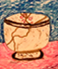 Living Psalms BookPsalms in the form of words and art, reborn in the specific contexts of our world, privileging the voices of historically marginalized communities and those acting in solidarity with them.Psalm 25: 1-10  Lent 1  BPrayer for Guidance and for DeliveranceTo our CreatorWe uplift our souls. We trust your Love. Shame is your enemy. We believe you know all of us. We need your protection. It can be hard To feel like we’re in your waiting room God. When we long for a sign, a presence, a spark of you close. We ask Not for the familiar But for something Breathtaking Luminous mountaintop A bush alight and resounding. Or maybe we need the smaller Grace A seed A birdA well A small pieceOf your garment To grasp. Living Psalm 25: 1-10,  for Lent 1 B, was written by Sonny Graves.Living Psalms Book is created by UCC Witness & Worship Artists’ Group, a Network of UCC connected artists, activists and ministers bridging the worship and liturgy of the local church with witness and action in the community.  Logo is detail from Living Psalm 80 by Sophia Beardemphl, Redwoods, CA. Recovering from significant bullying, Sophia, age nine, read Psalm 80 and  thought of brokenness that needs mending. She drew this broken and mended bowl.© Copyright 2021 Sonny Graves.  Permission granted to reproduce or adapt this material for use in services of worship or church education.  All publishing rights reserved.  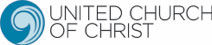 